Дистанционное занятие в детском объединении «Волшебная шкатулка».ДАТА ЗАНЯТИЯ: 05.10.2021г.
ТЕМА ЗАНЯТИЯ: Выполнение панно из ниток и гвоздей.ЦЕЛЬ ЗАНЯТИ:Образовательная – формирование специальных умений и навыков в изготовлении поделки; совершенствование навыков аккуратной и точной работы.Развивающая – развитие творческого мышление, моторных навыков, самостоятельности.Воспитательная – воспитание трудовой дисциплины, культуры труда, аккуратности, художественного вкуса; воспитание бережливости, заинтересованности в конечном результате.ЗАДАЧИ ЗАНЯТИЯ:Применение приобретенных теоретических знаний в практической деятельности.Развитие мелкой моторики пальцев рук.Воспитание эстетического вкуса, трудолюбия и ответственности за результат своего труда.ОБОРУДОВОНИЕ И МАТЕРИАЛЫ:	деревянная доска; 	нитки;ножницы;молоток;подложка;гвозди;бумага;карандаш;кнопки.СОДЕРЖАНИЕ ЗАНЯТИЯ: Перед работой вспоминаем технику безопасности.Техника безопасности при работе с ножницами:Храните ножницы в указанном местеПри работе внимательно следите за направлением резанияНе работайте тупыми ножницами и с ослабленным шарнирным креплениемНе держите ножницы лезвиями вверхНе оставляйте ножницы с открытыми лезвиямиНе режьте ножницами на ходуНе подходите к товарищу во время работыПередавайте закрытые ножницы кольцами впередВо время работы удерживайте материал левой рукой так, чтобы пальцы были в стороне от лезвия ножниц.Правила безопасной работы при сборке изделия на гвоздях. Работать только исправным молотком с хорошо насаженной и расклиненной ручкой.Не стоять за спиной работающего человека. Ударять по головке гвоздя так, чтобы направление удара совпадало с осью гвоздя, чтобы он не вылетел и не согнулся.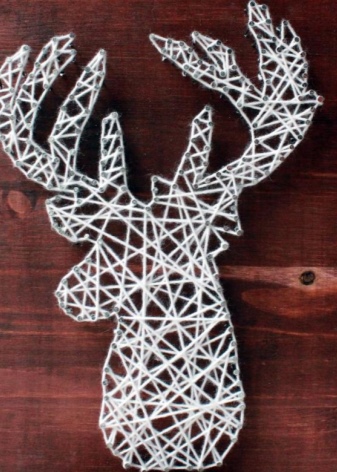 На любой гвоздь завязывается нитка, начинается обмотка контура и внутренней части.В конце работы кончик завязывается на гвозде в узелок.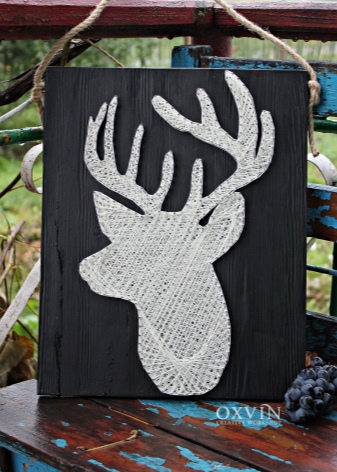     Итог урока:Дистанционная выставка ученических работ.Анализ выполненных работ.Разбор ошибок.